Муниципальное автономное  дошкольное образовательное учреждение – детский сад № 372______________________________________________________________620075; Екатеринбург, ул.Мамина-Сибиряка 75а, т 388-12-10; madoy372@yandex.ruТВОРЧЕСКИЙ ПРОЕКТ«День рождения города Екатеринбурга!»                                   Составитель:                                                                Ольшванг Людмила Юрьевна                                                                     музыкальный руководитель, 1ККг. Екатеринбург2015г.Актуальность проекта.Современная тенденция  развития  образования,  в  соответствии  с  ФГОС   ДО  и  социальным  заказом  родителей,  направленная  на  воспитание  гармонично  развитой  личности,  которая   принимает  активное  участие  в  жизни  общества.  В  настоящее  время  требуются  люди,  способные  разумно  строить  и  корректировать  отношение  к  себе,  другим  людям,  обществу.  Сейчас  много  говорят  о  патриотическом  воспитании  подрастающего  поколения,  потому  что  формирование  отношения  к  своей  стране  и  государству,  где  живёт  человек,  начинается  с  детства.  Воспитание  любви  и  уважения  к  родному  городу  является  важнейшей  составляющей  нравственно - патриотического  воспитания.  Именно  с  любви  к  "малой  Родине"  начинается  любовь  ко  всему  миру.  Дошкольник,  прежде  всего,  должен  осознать  себя  членом  семьи,  неотъемлемой  частью  своей  "малой  Родины",  потом -  гражданином  России  и  только  потом  жителем  планеты  Земля. Ребёнку  необходимо  помочь  узнать  как  можно  больше  о  своей  семье  и  доме,  о  том  месте,  где  он  родился,  где  живут  его  близкие;  познакомить  с  историей,  природой,  культурой  родного  края,  воспитать  потребность  и  желание  участвовать  в  делах  на  благо  людей  и  природы.  Мы  хотим,  чтобы  ребятам,  город,  в  котором  они  живут,  стал  родным  и  любимым!  Все  родители  нашего  детского  сада  занимают  активную  жизненную  позицию  в  вопросах  воспитания  и  развития  детей  и  являются  активными  участниками  образовательного  процесса.  Дети  учились  с  помощью  взрослых  ( родителей.  сотрудников  детского  сада)  находить  нужную  информацию,  перерабатывать  её,  рассказывали  потом  товарищам  о  самом  интересном.Цель: вызвать  интерес  к  истории  родного  города,  воспитать  любовь  и  уважение  к  малой  Родине,  чувство  патриотизма  и  гражданственности.Задачи:1. Расширить  и  углубить  знания  детей  о  городе  Екатеринбурге,  его  истории,  достопримечательностях.  Познакомить  с  символикой  города ( герб,  флаг).2.  Развить  нравственно - патриотические  качества:  гордость  за  свою  малую  Родину,  желание  сохранять  и  приумножать  богатства  города,  воспитывать  уважение  к  труду -  екатеринбуржцев.3.  Вовлечь  родителей  в  образовательный  процесс  для  совместной  работы  по  изучению  истории  города,  воспитанию  любви  к  малой  Родине.4.  Расширить  и  активизировать  словарный  запас  детей  по  теме  "  Наш  .город - Екатеринбург";  разработать  наглядный  материал,  дидактические  игры;  подобрать  литературу  уральских  писателей.Участники проекта: дети  старшего  дошкольного  возраста,  воспитатели  групп,  специалисты  ДОУ ( музыкальный  руководитель.), родители  воспитанников. Проект  предусматривает  активное  участие  детей, воспитателей, родителей.Тип проекта: творческийСрок реализации: краткосрочныйФорма работы с детьми: групповаяМетоды и приёмы работы с детьми и родителями:  Беседы:-" Екатеринбург,  город,  в  котором  я  живу ";-" Достопримечательности  города  Екатеринбурга";-"Сказание   о  родном  городе  Екатеринбурге";-"Олимпийские  призёры  нашего  города".   Викторина: - Знаешь  ли  ты  свой  город?"   Выставки: - фотовыставка:  " Мой  город - Екатеринбург";  книжная  выставка  уральских  писателей.  Дидактические  игры: " Узнай  и  назови";  "Разрезные  картинки";  "  Разложи  правильно".- составление  рассказов  о  родном  городе;- заучивание  стихов,  составление  загадок  о  городе,  разучивание  песен  о  городе  и  о  Родине.Участие  родителей  в  реализации  проекта:- оформление  фотовыставки  и  книжной  выставки.-помощь  в  подготовке  проведения  праздника.Ожидаемые результаты.1. Открытие  с  детьми  своей "Малой  Родины ",  самореализация  дошкольника  в  городском  социуме.2. Обогащённые  представления  и  систематизированные  знания  дошкольников  о  себе, семье, детском  саде, городе, профессиях  людей.3. У  воспитанников  повысится  познавательный  интерес  к  родному  городу,  событиям,  людям;  творческая  инициатива.4. Реализация  проекта  позволит  повысить  педагогическую  компетентность  в  вопросах  исторических  и  культурных  мест  города  Екатеринбурга, поможет  сформировать  заботливое  отношение  к  родному  городу.5. Разработано  методическое  и  дидактическое  наполнение  Центра: " Наш дом - наш город."Этапы проектаПодготовительный этап.Содержательный этап.Заключительный этап.Оценка результатов.полученные результаты соответствуют положительным при наименьших затратах ресурсов;педагогический опыт интересен коллегам;растёт мотивация педагогического коллектива к широкому применению опыта. к деятельности привлечены родители.Практическая значимость проекта: Использование  данного  проекта  обогатит  представления  детей  старшего  дошкольного  возраста  о  себе,  ближайшем  окружении,  детском  саде,  родном  городе;  повысит  познавательный  интерес  и  творческую  инициативу.Перспективы развития проекта.Данный проект имеет широкую перспективу развития т.к. даёт возможность дошкольникам лучше узнать историю своего города, более бережного отношения к его достопримечательностям, уважение к своей семье, родственникам, жителям города. Желание видеть свой город процветающим. Полученные знания детьми в процессе работы и после завершения проекта будут постоянно пополняться, т.к. у детей возникнет интерес к жизни своего небольшого, но исторически важного для всей страны города.В дальнейшем проект может быть основой для проекта «Моя Родина- Россия», «Моя планета»Сценарий тематического развлечения"  На  свете  много  городов,  но  мой  неповторимый".Ведущий:  У  каждого  из  нас  есть  своя,  самая  близкая,  самая  любимая  малая  родина -  это  тот дом,  в  котором  мы  живем,  где  живут  наши  мамы  и  папы. А  мы  с  вами  живём  на  Урале. (слайд. Окрестности  Урала.)Есть  город  на  Урале,Которым  мы  гордимся,А  кто  здесь  побывал,Тот  сможет  нас  понятьЕго  ведь  называют  ужТретьей  все  столицей!Растёт  и  хорошеет  он Века  ему  стоять.И  пусть  пройдут  столетья...Другие  поколенья...Надёжно  эстафету  свою передадутБудь  город наш  опорой  Урала  и  РоссииРасти  и  развивайся,Град    Екатеринбург !Урал - опорный   край  державы !О  нём  поэт  стихи  слагал.Когда  в  лучах  грядущей  славы Наш  город  над  Исетью  встал.(Дети  читают  стихи  об  Урале.  Л. Татьяничевой.)Когда  говорят  о  РоссииЯ  вижу  свой  синий  Урал.Как  девочки,  сосны  босыеСбегают  с  заснеженных  скал.В  лугах,  на  ковровых  просторахСреди  плодоносных  полей  Лежат  голубые  озёраОсколками  древних  морей.Богаче,  чем  краски  рассвета,Светлее,  чем  звёздный  узор,Земные  огни  самоцветовВ  торжественном  сумраке  гор.Я   сердцем  всё  это  вбирала,Свой  край  полюбив  навсегда.Но  главная  сила  Урала - В  чудесном  искусстве  труда.Мне  дороги  лица  простыеИ  руки,  что  плавят  металлКогда  говорят  о  РоссииЯ  вижу  свой  синий  Урал."Уральский  хоровод"  музыка  Филиппенко.Ведущая: У  нас  на   Урале  земля  хороша!К  её  красоте  приглядись  неспеша.Увидишь  в  огнях  семицветной  зариБогатства  хозяйки  медной  горы.У  нас  на  Урале  рябины  цветутЛовки  да  пригожи  невесты  растут.У  нас  на   Урале  песни  и  смех.И   поровну   счастья  хватит  на   всех.У   нас   на   Урале  мы   рады   друзьямПочёт,  уваженье  желанным  гостямУ   нас  на   Урале  кто   раз   побывалВовек   не   забудет   наш   славный   Урал!Песня:"  Край,  в  котором   ты   живёшь" музыка  Гладкова.Ведущая:     Нашему  городу  в  этом  году  исполняется  292  года. В  центре  города  на   проспекте   Ленина,  недалеко  от  фонтана "Каменный  цветок",  рядом  со   старой  водонапорной  башней,  находится  памятник  отцам - основателям   города -  Василию  Татищеву  и   Вильгельму  де   Геннину.При   царе  Петре 1  России  был   необходим   металл.  В  это   время   на   Урале  нашли   руду,  из   которой  можно  было   выплавлять   металл  и  здесь  построили  новые   заводы,  а  сердцем  любого  завода  в  18 веке  была   плотина. Она  заставляла  реку  вращать  колёса  и  давать   энергию  заводским  механизмам. В   ноябре  1723 году  плотина  была  построена. Этот  момент  принято  считать  рождением  Екатеринбурга.  Город  был  построен  под  руководством   Татищева  и  Вильгельма  де  Геннина  и  назван  в   честь  царицы  Екатерины 1.Наш  город  -  древняя  столица, Наш  город  -  дружная  семья!Мечтай,  дерзай,  всё  в  жизни  воплотится!Наш  город  -  это  мы:  и  ты,  и  я!Дети  читают  стихи  о  городе. На  белом  свете  городов  не  мало,Но   лучше   тот,  где  мы  с  тобой  живём,Не  даром  сердцем  горного  УралаМы  наш  Екатеринбург  зовём.В  России  есть  города  великие,Со   своими   грандиозными  событиями.Любим  мы  город   Екатеринбург,Такой   красивый  -  он  наш   друг.Смолистый  проносится  ветер.Бьют  волны  о  крепкий  гранит.На   старой   реке  на  ИсетиОн  третье  столетье  стоит.Нам  кажется  самым  красивымРазмах  его  улиц  прямойИ  ярких  огней  переливыИ  сосны,  и  пруд  городской.Пусть  в  небе  сверкают  салютыОгни,  отражаясь  кругом,Мы  любим  наш  праздничный  город,Мы  здесь  родились  и  живём.С  Днём  Рожденья  город  поздравляемСлова  любви  к  тебе  мы  направляемБудь  красив  и  молод  вечноИ  для  тебя  поём  мы  песню.Все  вместе  говорят: Екатеринбург - город  мира  и  труда!Екатеринбург - уральская  звезда!!!Песня:" Здравствуй,  наш  Екатеринбург"Ведущая: У  каждой  страны  и  города  есть  свои  символы. На  них  старались  изобразить  что- то  очень  важное  для  города.Герб  Екатеринбурга.Щит  герба  разделён  на  две  половины: изумрудно - зелёную (исторический  территориальный  цвет  Урала) и  золотую. Разделение  на  два  цвета  указывает  на  границу  между   Европой  и  Азией. Верхняя (зелёная ) часть  щита  напоминает  крепость,  которой  Екатеринбург  являлся  в   первые  годы  существования  города, на  ней  изображена  рудокопная  шахта  в  виде  колодезного  сруба  с  воротом  о  двух  рукоятях  и  плавильная  печь  с  красным  огнём - эти  символы  символизируют  горнодобывающую  и  металлургическую  отрасли  промышленности  Урала. Волнообразный  синий  пояс  символизирует  реку  Исеть.Фигуры  щито -держателей  -медведь, символизирующий  европейскую  часть  России  и  соболь,  символизирующий  Сибирь -  изображены  с  высунутыми  языками  и  оскалёнными  зубами,  потому  что  они  охраняют  город.  Золотая  лента  в  нижней  части  герба  является  признаком  столичности   Екатеринбурга  -  одного  из  крупнейших  административных  центров  России.  В  середине  она  украшена  кристаллом  друзы,  символизирующей  минеральные  богатства  Урала.Флаг  Екатеринбурга.На  флаге  изображена  рудокопная  шахта  и  плавильная  печь.Жёлтая  полоса  -  река  Исеть.Полосы  синего  и  жёлтого  цветов  символизируют  Европу  и  Азию,  на  границе  двух  частей  света.А  ну-ка, ребятки,  отгадайте-ка  загадку:Игра  актёров,  пьеса,  драма,Тяжёлый  занавес.  огниНа  сцене  мушкетёр  и  дама,И  шут,  и  раб,  и  короли.     (Театр). В  нашем  городе  много  театров. Вспомните  названия  театров.Театр  Кукол,  ТЮЗ,  Театр  оперы  и  балета,  Театр  музыкальной  комедии,  Театр  Драмы,  Театр  Эстрады,  Камерный  театр,  Детский  театр  балета " Щелкунчик",Коляда - театр.Взрослая  и  детская  филармонии.В  нашем  городе  много  музеев: музей  истории  Екатеринбурга, музей  изобразительных  искусств, музей  природы,  картинная  галерея, музей  фотографии, музей  радио ,литературный  квартал - музей  писателей  Урала,  музей  Бажова  и  Мамина - Сибиряка, музей  Решетникова.В  центре  города  по  проспекту  Ленина  находится  музей  ювелирного  и  камнерезного  искусства.  В  этом  музее  хранятся  камни - самоцветы,  которые  добывали  на  Урале.У  нас  в  земле  богатства  скрыты, Она  и  золото  хранит.А  рядом  с  медью - малахиты, Железо,  мрамор  и  гранит.Найдёшь  в  ней  много  по  приметамЦветных  камней - не  только  руд.Рубин  сияет  красным   цветом,Зелёным  цветом  изумруд.Темны  кристаллики   агата,Лучисты  грани  хрусталя...И  знаменита  и  богата Наша   Уральская  земля.Из  самоцветных  камней  делают  поделки, ювелирные  украшения - шкатулки,  бусы,  ожерелья,  браслеты,  серьги,  кольца. Мастера,  которые  делают  поделки  и  украшения  называются  камнерезы -  ювелиры.Ведущая:  Неподалёку   от   ИсетиСтарый   дом  и   сад  густой.В  этом  доме  жил  волшебникМудрый  сказочник  седой.Ящерки  мелькали  рядом.Встал  Данила  над  цветкомИ   шкатулкой  полной  сказовКажется  бажовский  дом.След  копытся  серебритсяБьётся  змейкою  в  ночиОгневушкою  кружитсяПламя  жаркое  в   ночи...В  нашем   городе  есть  домик - музей  Павла  Петровича  Бажова.Ребята,  вспомните  названия  сказов:(Ответы  детей.)Медной  горы  Хозяйка, Малахитовая  шкатулка,  Каменный  цветок,  Серебряное  копытце,  Синюшкин  колодец,  Огневушка - поскакушка,  Голубая  змейка, Золотой  волос,  Таюткино  зеркальце,  Орлиное  перо,  Кошачьи  уши,  Ермаковы  лебеди,  Две  ящерки,  Хрупкая  веточка,  Змеиный  сад.А  сейчас  мы  проведём  игру: "Кто  больше  соберёт уральских самоцветов".Дети  выстраиваются  в  две  команды, собирают цветной  лего -конструктор.А  теперь  для  вас  следующая  загадка:Аллеи  зовут  прогулятьсяСкамейки  манят  посидетьЗдесь  можно  играть,  развлекаться,И  просто  на  небо  смотреть.    (Парк.) Ребята,  вспомните  названия  парков.(Ответ  детей.)Харитоновский  парк,  Дендрологический  парк- выставка, парк  им. Маяковского,  парк  Лесоводов  России,  парк  Победы, лесопарк   Каменные  палатки, Основинский ,Эльмашевский,  Уктусский, Шувакишский , Нижне- Исетский лесопарки. В  парках  собраны  удивительные  коллекции  деревьев,  кустарников,  растений.  цветов.Загадки  о  деревьях.1. Стоит  Алёна ,Платок  зелёный.Тонкий  станБелый  сарафан.         (Берёза.)2. У  меня  длинней  иголкиЧем  у  ёлки.Если  я  не  на  опушке,Ветви  только  на  макушке.       (Сосна.)3.Среди  лета  белый  снег,Кружится  метелица.Среди  лета  белый  снегПо  дорогам  стелется.Пух  летит  над  головойКто  же  хлопает  листвой?        (Тополь.)4.Красные  кисти,Резные  листьяСтоит  возле  тынаЧто   это?...                              (Рябина.)Ведущая: Про  уральскую  рябинушку  песни  поют, вокруг  неё  хороводы  ведут.Танец - хоровод:"Рябинушка". Исполняют  девочки  старших  групп, в  шапочках  рябинки. Музыка  Евгения  Родыгина.А  теперь  третья   загадка.Большие,  сильные  и  скорыеАвтобусы  фырчат  моторами,Они  готовы  отвезти  всегдаЖелающих  в  большие  города.               (Автовокзал.) В  нашем  городе  два  автовокзала. Как  они  называются? (Ответ  детей.)(Северный  и  Южный  автовокзалы.)Четвёртая   загадка.Отсюда,  гудя, поезда  отправляются,И  в  дальние  страны  по  рельсам  стучат.Вагоны  на  стыках  звенят  и  качаются,А  в  них  пассажиры  в  окошко  глядят.          (Железнодорожный  вокзал.) В  городе  Екатеринбурге  имеется  пассажирский  транспорт.Самый  первый  пассажирский   транспорт,  который  раньше  всех  стал  перевозить  пассажиров  - был  трамвай,  чем  автобус,  троллейбус,  метро. А  сейчас  мы  с  вами  проведём  игру:  "Собери  картинку  и  назови,  что  это." Какой  вид  транспорта - наземный  или  подземный?(Дети  собирают  пазлы  общественного  транспорта   на  мольбертах. Автобус, троллейбус,  трамвай, метро.)А  теперь , ребятки,  отгадайте  последние  загадки.Зелёное  поле,  трибуны  горой,Сиденья  рядами,  простор  голубой.Спортсменов  игра,  её  счёт  на  табло,Болельщиков  крик  -  знать  опять  повезло!               (Стадион.)В  нашем  городе  есть  спортивные  комплексы: ДИВС,  УРАЛЕЦ,  КАЛИНИНЕЦ,  Дворец  спорта  ВИЗА.Стадионы:  Центральный,  СКБ  БАНК  АРЕНА,  Урал,  Локомотив,  Стадион  УПИ,  Динамо,  Юность,  Стадионы:  Химмаш  и  Компрессорного  завода.На  арене  трюкачи,Клоуны,  жонглёры,Разноцветные  лучи,Громкий    смех  весёлый.       (Цирк.)В   клетках  мечутся  пантеры  и  лисицы,Обезьянка  за  оградой  веселится.Много  здесь  зверюшек  необычных,Ярких,  любопытных,  симпатичных.                 (Зоопарк.) В  нашем  зоопарке  имеется  необычная  коллекция  зверей  и  птиц  с  разных  материков.)Отсюда  носят  телеграммыОт  папы, бабушки  и  мамы,Посылки,  письма  и  газеты,И  от  твоих  друзей  приветы.            (Почта.)Посмотри:  на  полках  в  рядКнижки  разные  стоят  И  зовут  в  страну  чудес.Обо  всём  прочтёшь  ты  здесь!      (Библиотека.)Эти  водные  дорожкиОчень  любят  малыши,Помочить  в  них  можно  ножкиИ  поплавать  от  души.                          (Бассейн.)Гаснет  в  зале  свет,И  на  экране  беломПечали,  радости  букетНам  новый  фильм   поведал.              (Кинотеатр.) В  нашем  городе  множество  кинотеатров :Киноконцертный   театр   Космос;  Мультиплекс  Салют;  Киномакс   Колизей;  Сеть  Премьер  зал: Дом  Кино;  Заря;  Знамя;  Юго- западный.Культурно- зрелищные  центры: Стрела,  Дружба,  Урал,  ДК  Железнодорожников. Остальные  находятся  в  ТЦ: Комсомол,  Гринвич,  Карнавал,  Парк  Хаус,  Глобус,  Мегаполис - Фан - фан.В  нашем  городе  живёт  много  детей  и  все  они  между  собой  дружат.Вы  умеете  дружить?  Давайте  поиграем,  я  буду  спрашивать,  а  вы  хором  отвечайте. Повторяйте  последнее  слово  за  мной.Нужно  жить  на  белом  свете  дружно?   (Дружно.)Это  знать  большим  и  детям  нужно?       (Нужно.)Если  ссора  приключится  -  скверно?         (Скверно.)Нужно  тут  же  помириться,  верно?           (Верно.)МОЛОДЦЫ!!!А  потом,  когда  мы  старше  станем  сами,Подрастёт  и  наша  дружба  вместе  с  нами.В  заключении все  вместе  станцуем  танец: " Дружба"В  конце  праздника  детям  раздают  конфеты.Фотоотчёт к проекту «День рождение горда Екатеринбурга»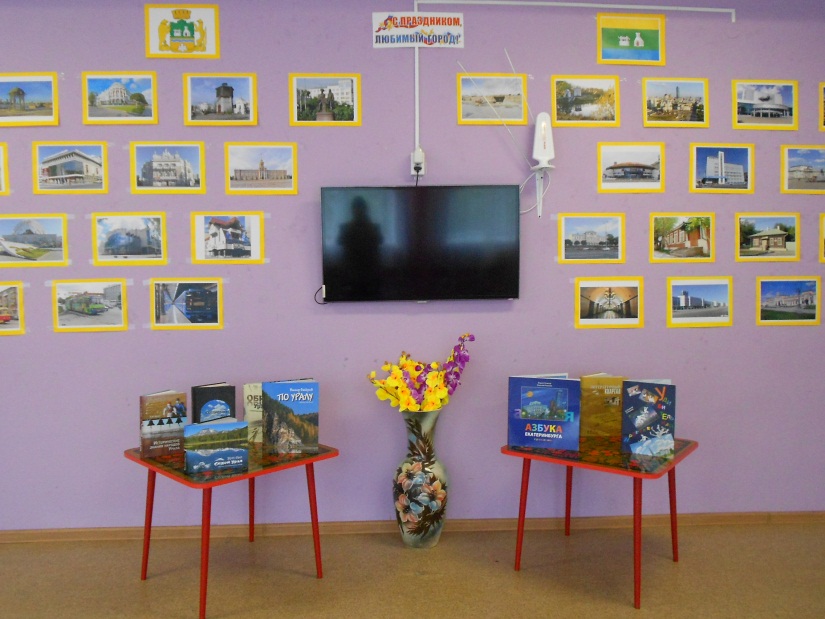 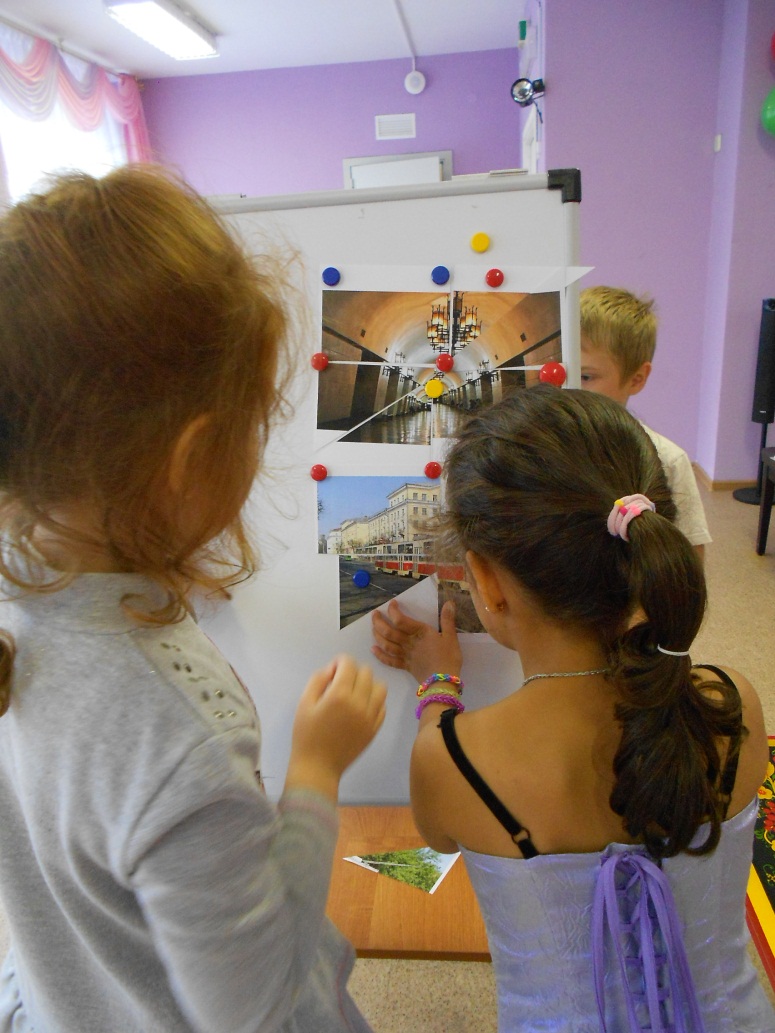 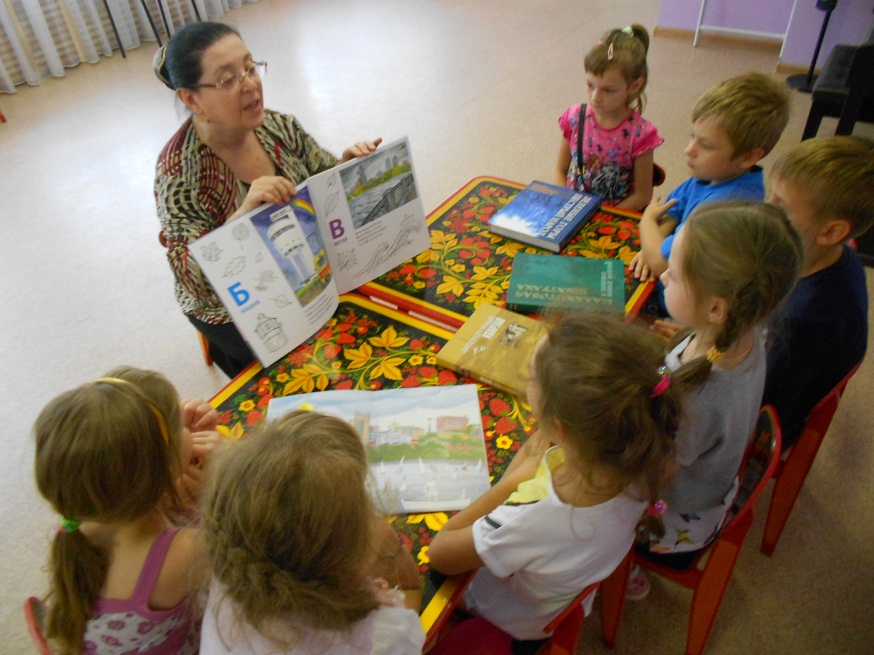 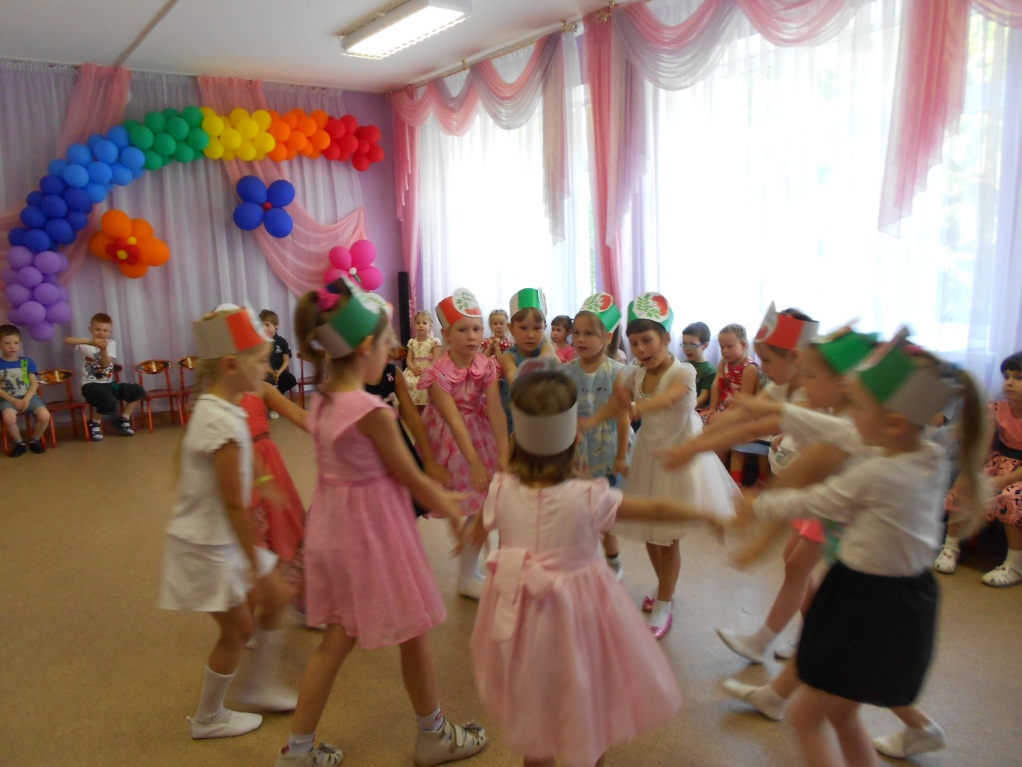 ЗадачиМероприятия Сроки Ответственные Определение участников проекта, их роль в достижении предполагаемых результатов.Диагностический, исследовательский характер (наблюдение, беседы).Изучение материалов по родному краю, городу.Подбор и его планирование, с учётом индивидуальных и возрастных особенностей детей.Соответствие данного материала комплексно- тематическому планированию.Включение данного проекта в локальный компонент рабочей программы.Рассматривая книгу о родном городе, дети обратили внимание на герб города.1 неделяМузыкальный руководительВоспитатели группЗадачиМероприятия Сроки Ответственные Разработка рекомендаций для педагогов.Организация образовательного процесса по теме.- чтение и рассматривание соответствующей литературы;- беседы по содержанию материала, драматизация произведений;- песни, игры, народные танцы;- дидактические игры;- рассказы об интересных фактах и событиях города (презентация «Екатеринбург вчера, сегодня, завтра»;- продуктивная деятельность (рисование, лепка, аппликация)  - выставка рисунков;- викторины по «малой родине»;- тематическое развлечение2 неделяМузыкальный руководительВоспитатели группЗадачиМероприятия Сроки Ответственные Подведение итогов.- выставка творческих работ детей «Достопримечательности моего города».2 неделяМузыкальный руководитель